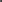 NCMC - General(700) $NCMC – Designated (Specify):$$$$CFGB - General(701) $CFGB – Designated (Specify):$$Circle of Friends(702) $Rising Above(708) $Siloam Mission(710) $The Sharing Place (716) $Mission Possible(717) $Building Hope (752) $Fresh Start (802) $The Den(840) 4Compassionate Resource Warehouse (CRW)(812) $Other CMC:$$Personal Gift to Missionary (Non-Links) Personal Gift to Missionary (Non-Links) $World Evangelism Fund (WEF)(100) $Faith Promise(101) $Prayer & Self Denial(102) $Easter Offering(103) $Thanksgiving Offering(104) $Sunday School Birthday Offering(105) $Alabaster(150) $World Evangelism Broadcast(151) $Missionary Health Care(152) $Missionary Christmas Fund(153) $International Scholarship Fund(154) $Vacation Bible School Offering(155) $Deputation:Deputation:$Links:Links:$Work & Witness (Print Project Name and #):Work & Witness (Print Project Name and #):$Memorial Roll:Memorial Roll:$Distinguished Service Awards:Distinguished Service Awards:$Haiti Hot Lunch$Other Project:$Other Project:$Other Project:$